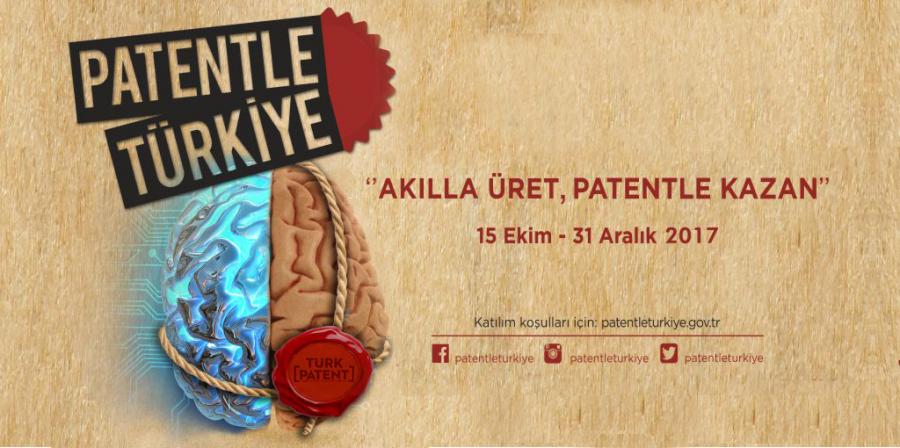 TÜRKPATENT tarafından "PATENTLE TÜRKİYE" sloganıyla düzenlenen  ‘1. Ulusal Üniversiteler Patent Yarışması’na başvurular 15 Ekim 2017 tarihi itibariyle ‘www.patentleturkiye.gov.tr’ adresinden  ücretsiz olarak online alınmaya başlandı. Başvurular da son gün 31 Aralık 2017.TÜRKPATENT, ‘1. Ulusal Üniversiteler Patent Yarışması’ ile sınai mülkiyet alanında önemli bir paydaş olan üniversitelerdeki patent potansiyelini ortaya çıkarmayı hedefliyor.Bu kapsamda Uşak Üniversitesi TTO Patent Destek Birimince ‘1. Ulusal Üniversiteler Patent Yarışması’ Bilgilendirme Etkinliği düzenlenecektir.Bilgilendirme EtkinliğiEtkinlik Yer: Mustafa Kemal Paşa AmfisiEtkinlik Tarih: 23 Kasım 2017 Saat: 10:00PATENTLE TÜRKİYE '1.Ulusal Üniversiteler Patent Yarışması'Yarışmaya Kimler Katılım Sağlayabilir?Üniversitelerimizde öğrenim gören ve teknik bir buluş/fikre sahip olup patent başvurusu yapacakÖn LisansLisansYüksek Lisans veDoktoraÖğrencisi olan herkes yarışmaya katılım sağlayabilir.Ödüller: Söz konusu yarışmada; birinciye 30 bin lira, ikinciye 20 bin lira, üçüncüye 10 bin lira para ödülü verilecek. 5 kişiye uluslararası buluş fuarlarına katılım imkanı sağlanırken, ilk 10’a girenlere dizüstü bilgisayar, tablet vs. çeşitli ödüller verilecek.Ayrıntılı bilgi için: http://www.patentleturkiye.gov.tr/patentleturkiye/index.htmlSİTESİ Teknoloji Transfer Ofisi UŞAK ÜNİVERSİTESİ Teknoloji Transfer OfisiBaşvuru ve detaylı bilgi için Uşak Üniversitesi TTO Patent Destek Birimi ile iletişime geçebilirsiniz. İletişimUşak Üniversitesi Teknoloji Transfer OfisiPatent Destek BirimiRektörlük Giriş KatTel:0276 221 2121 (3262-3251)https://utto.usak.edu.tr/utto@usak.edu.tr